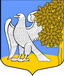 Ленинградская область
Лужский муниципальный район
Администрация Ретюнского сельского поселенияПОСТАНОВЛЕНИЕ06 июня 2020г.                                             №   134-ПО запрете купания на водных объектах, расположенных на территории Ретюнского сельского поселения в летний период 2020 годаВ соответствии с Федеральным законом РФ от 06.10.2003 № 131-ФЗ «Об общих принципах организации местного самоуправления в Российской Федерации», Федеральным законом РФ от 03.06.2006 № 74-ФЗ «Водный кодекс Российской Федерации», в связи с отсутствием на территории Ретюнского сельского поселения оборудованных мест для массового отдыха населения на воде и средств спасения на воде, не соответствия водоёмов и рек санитарно-гигиеническим нормам, в целях обеспечения безопасности, предупреждения и сокращения количества несчастных случаев на реках и водоёмах Ретюнского сельского поселенияПОСТАНОВЛЯЮ:Запретить купание в  открытых водоемах, расположенных на территории Ретюнского сельского поселения в летний период 2020 года.Рекомендовать руководителям предприятий, организаций, учреждений всех форм собственности, расположенных на территории Ретюнского сельского поселения, обеспечить проведение инструктажа среди работников и учащихся о запрете купания в реках и водоемах Ретюнского сельского поселения.Провести активную разъяснительную работу среди детей, подростков, молодежи о возможных последствиях купания в реках и водоемах, необорудованных для отдыха на воде и не соответствующих санитарным нормам.Взять на особый контроль семьи, в которых дети находятся без присмотра и контроля со стороны взрослых, проводить с такими семьями индивидуальную профилактическую работу.И.о. зам. главы администрации Степанову Н.В. организовать установку предупредительных аншлагов о запрете купания. Настоящее постановление разместить на официальном сайте администрации Ретюнского сельского поселения в сети Интернет ретюнское-сп.рфКонтроль за исполнением данного постановления оставляю за собой. Глава администрации Ретюнского сельского поселения			                            		К.С. Наумов